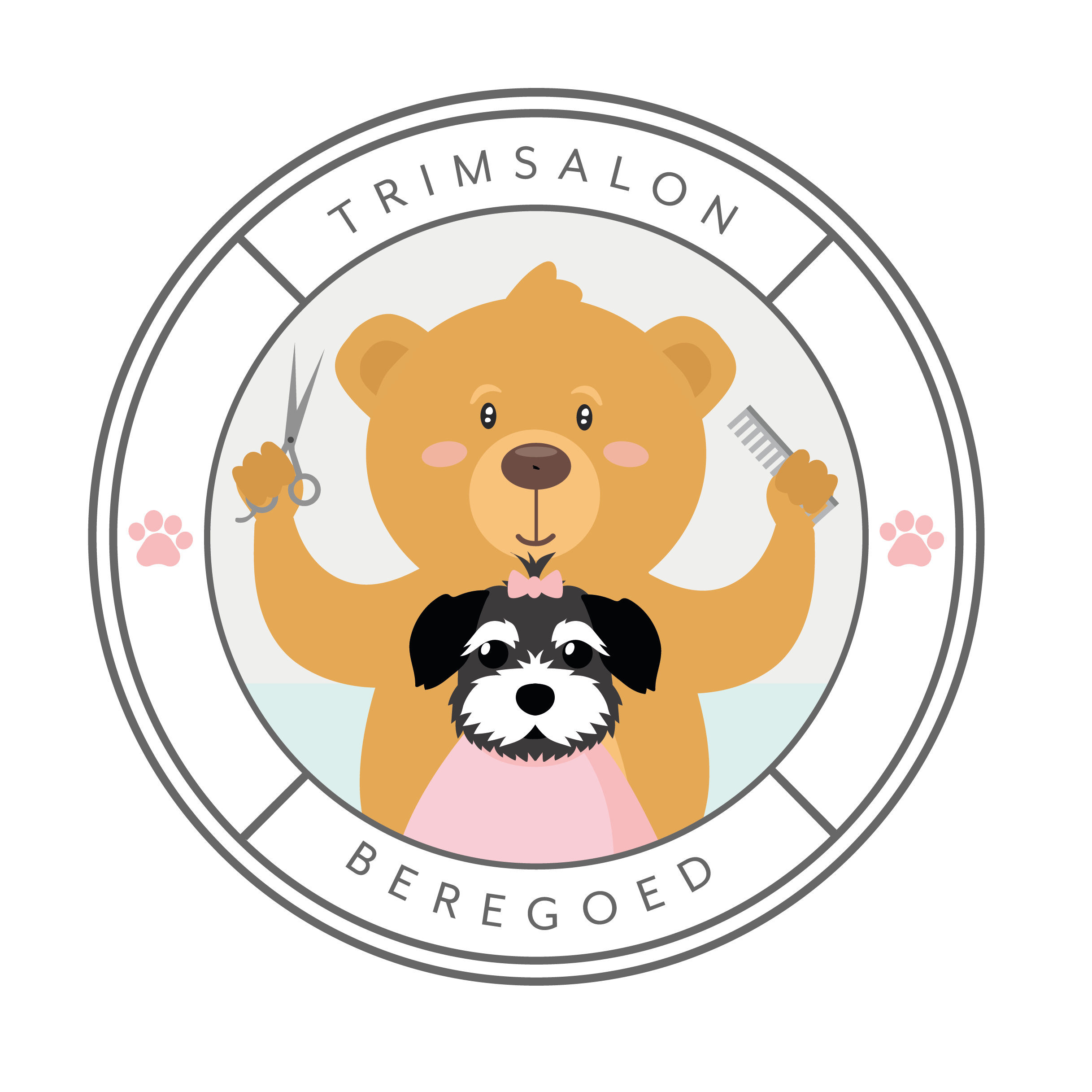 Ras Prijs Airedale terrier €110 Akita €50Amerikaanse cocker spaniël €60Amerikaanse water spaniel €50Australian labradoodle groot €60Australian labradoodle midi €55Australian labradoodle mini €50Australian shepherd €45 Basset Fauve de Bretagne€50Beagle €35Bearded collie €65Berner Sennenhond €60Bichon Frise €50Boevier €70Boomer €50Border collie €45 Border terrier €50Boston terrier €25 Briard €65 Franse buldogg €35Cavelier king charles spaniel €50Cairn terrier €50Chihuahua korthaar€25Chihuahua langhaar €35 Chinese naakthond powder puff €50ChowChow langhaar €65Collie, schotse langhaar€50Coton de Tulear €50 Dwergkees €35 Dwergpoedel €50Engelse cocker spaniel €65Engelse setter €60Engelse springer spaniel €45Flatcoated retriever €45Franse bulldog€25Friese stabij €45 Goldenretriever €45Grote keeshond €50 Grote poedel kort€65Havanezer €50Heidewachtel €45 Herder €45Hovawart €45Ierse rode Setter €50Ierse wolfshond €100Jack russel terrier gladhaar €25Jack russel terrier ruwhaar €50King charles spaniel €50Kooikerhond €45Labrador retriever €45Lagotto romagnolo €60Leonberger €70Lhaso apso €50Maltezer €50Markiesje €45Middenslag keeshond €45Middenslag poedel €50Middenslag schnauzer €60Mopshond €25Nagels knippen €10Newfoundlander €75Poedel dwerg €50Puppywenbeurt Gratis Rhodesian Rigdeback €45Riesenschnauzer €80Rottweiler €45Samojeed €70Shar pei€50Shih tzu €50Sint bernard langhaar €65Soft coated wheaten terrier €65Spaanse waterhond €50Teckel langhaar/ruwhaar €50Viszla draadhaar €65Viszla korthaar €45Vlinderhondje €45Weimaraner korthaar/langhaar €45Weimaraner stockhaar/ruwhaar €60Welsh corgi cardigan €50Welsh springer spaniel €45West highland white terrier €50Yorkshire terrier €50 